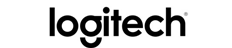 Kontakt pro média:Leona DaňkováTAKTIQ COMMUNICATIONS s.r.o.+420 605 228 810leona.dankova@taktiq.comLogitech představuje novou myš M720 Triathlon pro více zařízení Přepínejte snadno mezi různými zařízeními a operačními systémy a vaše produktivita se zvýšíPraha, Česká republika — 31. srpna 2016 — Dnes společnost Logitech (SIX: LOGN) (NASDAQ: LOGI) představila všestrannou myš pro různá zařízení s celým názvem Logitech® M720 Triathlon Multi-Device Mouse, která je navržena tak, aby lidem pomohla k vyšší produktivitě a aby mohli snadněji pracovat na více různých obrazovkách a operačních systémech. S myší lze spárovat až tři zařízení současně a můžete mezi nimi přepínat stiskem jediného tlačítka. Myš M720 Triathlon funguje s operačními systémy Windows®, Mac OS®, Chrome OS™, Android™ a Linux®. Je vytvořena pro odolnost, všestrannost a komfort a je tvarována tak, aby vám pohodlně padla do ruky.Tweetujte: Připravit, nastavit, roluj! S myší pro více zařízení @Logitech M720 Triathlon můžete přepínat mezi různými zařízeními a OS a být produktivnější.„Asi 85 procent lidí již pro svou práci nepoužívá jen jednu platformu,“ řekl Anatoliy Polyanker, ředitel pro globální portfolio a značky ve společnosti Logitech. „Myš M720 Triathlon jsme navrhli jako odezvu na toto rozbujení různých zařízení a abychom pomohli zvýšit produktivitu tím, že lidé budou moci snadno přepínat mezi různými obrazovkami jednotlivých zařízení a mohli se kdykoli účelně věnovat svým seznamům úkolů.“Myš pro více zařízení Logitech M720 Triathlon Díky technologii Easy-Switch™ lze k myši M720 Triathlon připojit až tři zařízení a hladce mezi nimi přepínat stiskem jediného tlačítka. Výkonná myš má dvě technologie pro bezdrátové připojení, takže se může připojit přes přiložený přijímač Logitech Unifying™ nebo pomocí bezdrátové technologie Bluetooth® Smart. Hyper rychlé rolovací kolečko vám umožní bleskově prolétnout dlouhé dokumenty a odolná konstrukce tlačítek vydrží až 10 milionů kliknutí. Pomocí softwaru Logitech Options™ si můžete pracovní prostředí přizpůsobit tak, aby odpovídalo vašim potřebám ve Windows® nebo Mac OS®. A navíc má myš M720 Triathlon vylepšenou spotřebu energie a dokáže fungovat až dva roky na jednu tužkovou baterii (velikost AA).Cena a dostupnostMyš Logitech M720 Triathlon je k dostání již nyní na adrese www.logitech.com za doporučenou maloobchodní cenu 1 890 Kč.Toto oznámení je jedním ze dvou, která se týkají myší společnosti Logitech pro veletrh IFA. Podrobnější informace o našich nově představených produktech jsou k dispozici na blogu společnosti Logitech.O společnosti LogitechLogitech navrhuje a vytváří produkty, jež zaujímají místo v každodenní interakci lidí s digitálními technologiemi. Před více než 30 lety začala společnost Logitech vytvářet propojení mezi lidmi pomocí počítačů a nyní její produkty lidi spojují prostřednictvím hudby, počítačových her, videa a počítačů. Společnost Logitech International byla založena v roce 1981 a je registrována ve Švýcarsku; její akcie se obchodují na švýcarské burze SIX Swiss Exchange (LOGN) a na americké burze Nasdaq Global Select Market (LOGI). Více informací o společnosti Logitech můžete získat na webových stránkách www.logitech.com, firemním blogu, Facebooku nebo na Twitteru s hashtagem @Logitech.# # #© 2016 Logitech, Logicool, Logi a jiné značky Logitech jsou majetkem společnosti Logitech a mohou být registrovány. Veškeré ostatní ochranné známky jsou majetkem příslušných vlastníků. Více informací o společnosti Logitech a jejích produktech můžete získat na webových stránkách společnosti na adrese www.logitech.com.(LOGIIR)